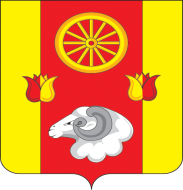 Российская ФедерацияРостовская область  Ремонтненский район Администрация Денисовского сельского поселенияПОСТАНОВЛЕНИЕ28.09.2021                                               № 61                                    п. ДенисовскийВ целях приведения нормативно-правового акта  в соответствие с действующим законодательством, ПОСТАНОВЛЯЮ:1.Внести следующие изменения и дополнения в Перечень ограничений и обязанностей в отношении лиц, замещающих муниципальные должности в Администрации Денисовского сельского поселения (далее – Перечень):1). Дополнить Перечень частью 2.1 следующего содержания:«Гражданин не может быть принят на муниципальную службу, а муниципальный служащий не может находиться на муниципальной службе в случае:1) прекращения гражданства Российской Федерации либо гражданства (подданства) иностранного государства - участника международного договора Российской Федерации, в соответствии с которым иностранный гражданин имеет право находиться на муниципальной службе;2) наличия гражданства (подданства) иностранного государства либо вида на жительство или иного документа, подтверждающего право на постоянное проживание гражданина на территории иностранного государства, если иное не предусмотрено международным договором Российской Федерации.»2). Дополнить Перечень частью 7  следующего содержания:«Муниципальный служащий обязан:1) сообщать в письменной форме представителю нанимателя (работодателю) о прекращении гражданства Российской Федерации либо гражданства (подданства) иностранного государства - участника международного договора Российской Федерации, в соответствии с которым иностранный гражданин имеет право находиться на муниципальной службе, в день, когда муниципальному служащему стало известно об этом, но не позднее пяти рабочих дней со дня прекращения гражданства Российской Федерации либо гражданства (подданства) иностранного государства - участника международного договора Российской Федерации, в соответствии с которым иностранный гражданин имеет право находиться на муниципальной службе;2) сообщать в письменной форме представителю нанимателя (работодателю) о приобретении гражданства (подданства) иностранного государства либо получении вида на жительство или иного документа, подтверждающего право на постоянное проживание гражданина на территории иностранного государства, в день, когда муниципальному служащему стало известно об этом, но не позднее пяти рабочих дней со дня приобретения гражданства (подданства) иностранного государства либо получения вида на жительство или иного документа, подтверждающего право на постоянное проживание гражданина на территории иностранного государства.»2. Контроль за исполнением настоящего постановления  оставляю за собой.Глава Администрации Денисовского сельского поселения                                                                 О.А.Апанасенко
                               О внесении изменений в  постановление Администрации Денисовского сельского поселения № 20 от 22.02.2019г. «Об утверждении Перечня ограничений и обязанностей в отношении лиц, замещающих муниципальные должности в Администрации Денисовского сельского поселения»